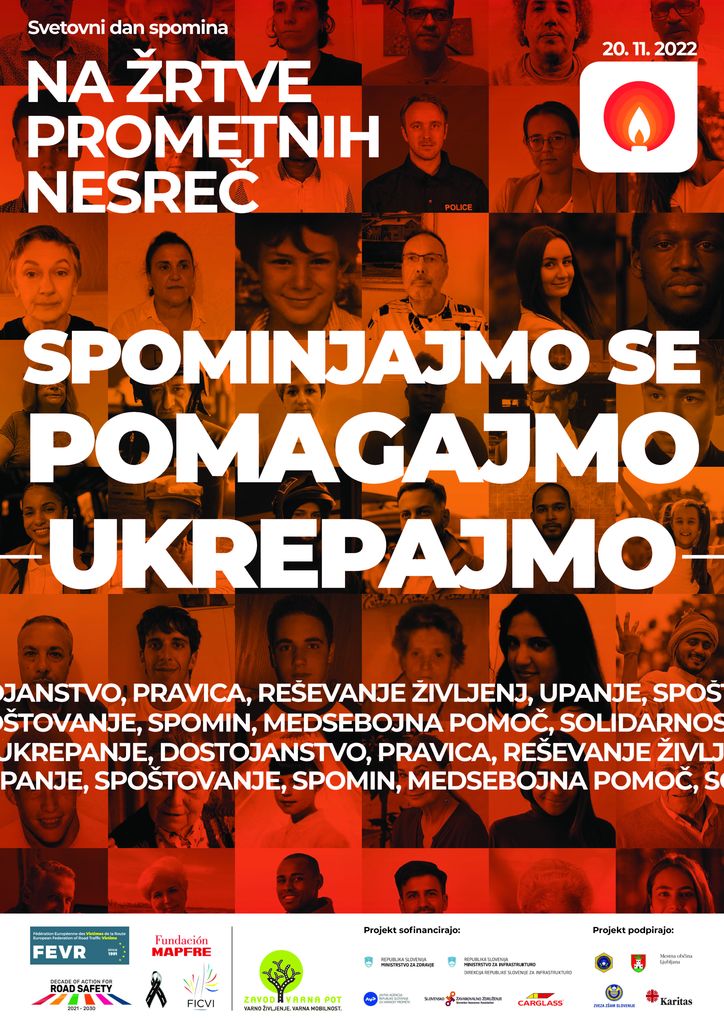 METLIKA, PLOŠČAD TPC – PRI GALIPRIŽGIMO SVEČKE SKUPAJv nedeljo, 20. novembra 2022, ob 17. uriObčina Metlika, Društvo prijateljev mladine Metlika in Svet za preventivo in vzgojo v cestnem prometu  Metlika